Контрольно-измерительный материал для промежуточной аттестации  по географии 6 классДемоверсияИнструкция по выполнению работы.
На выполнение итоговой работы по географии в 6 классе дается 40 минут, работа состоит   14 заданий.1.  Внимательно рассмотрите карту мира. На ней буквами А и Б отмечены два океана.Запишите названия океанов в соответствующее поле.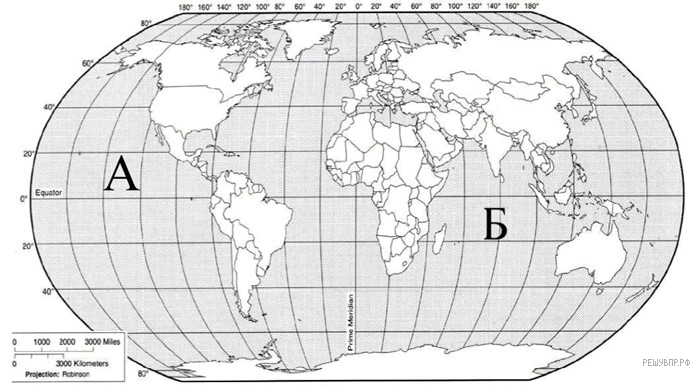 2.  С каким из этих двух океанов связаны открытия, совершенные путешественниками и исследователями, изображёнными ниже? Укажите в ответе букву, которой обозначен этот океан на карте.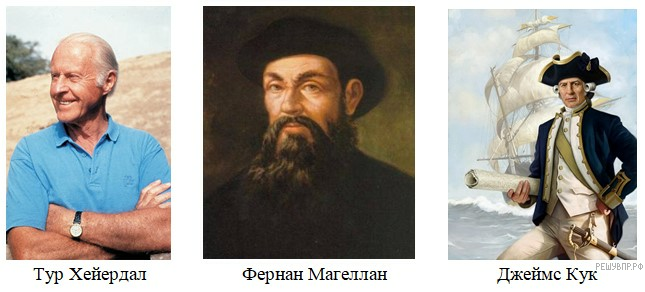 Подпишите на карте названия материков, которые не омывает океан, названный вами.3.  Найдите на карте точку 1 с координатами 19° ю. ш. 45° в. д.Поставьте на карте точку 2 с координатами 43° с. ш. 45° в. д.В каком направлении от точки 1 расположена точка 2?1) северном            2) южном            3) западном          4) восточном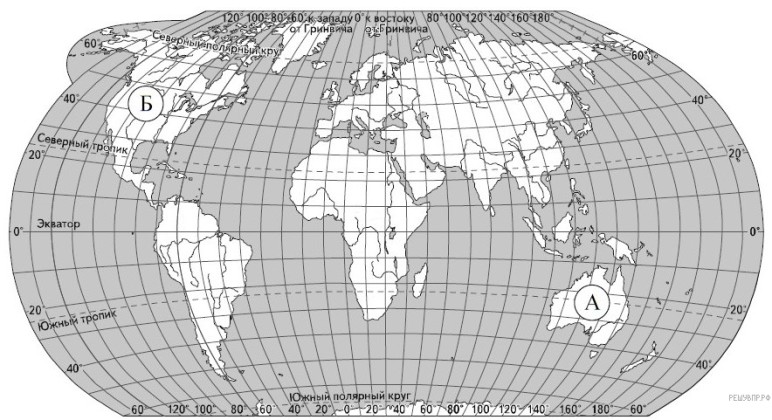 4.  Точка 1 (19° ю. ш. 45° в. д.) расположена на территории крупного географического объекта. Прочитайте текст, рассмотрите космический снимок и укажите название этого географического объекта.Это четвёртый по величине остров мира. Он расположен к востоку от Африки и отделён от неё широким проливом. В центральной части острова расположено высокогорное плато, круто обрывающееся в сторону Индийского океана. Остров уникален по составу растительного и животного мира. Здесь обитают животные, которых нет больше нигде на планете, например лемуры и некоторые виды хамелеонов. 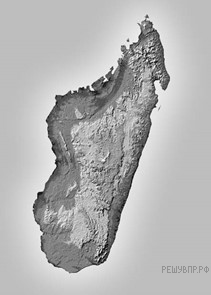 Укажите название географического объекта в именительном падеже.5.  На каком берегу реки Серебрянки находится геодезический знак? В ответе запишите на правом ИЛИ на левом.В каком направлении от геодезического знака расположен родник?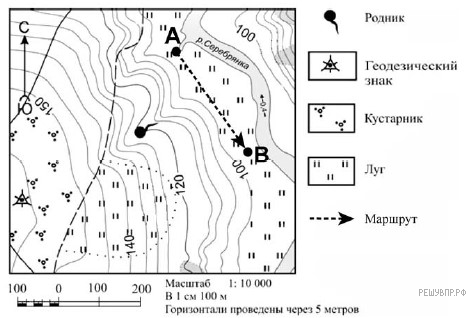 6.  Какова протяжённость проложенного на карте маршрута А–В? Для выполнения задания используйте линейку. Расстояние измеряйте по центрам точек.Ответ округлите до десятков метров и запишите без единиц измерения.7.  Какой из изображённых на фотографиях объект может быть сооружён на участке, по которому проходит маршрут А–В? Укажите в ответе цифру, которой обозначен этот объект.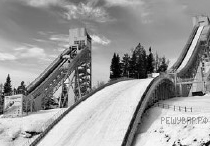 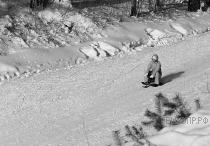 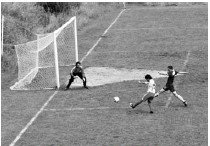 1 — лыжный трамплин             2 — санный спуск                  3 — футбольное полеКакая особенность участка, по которому проходит маршрут А–В, определила Ваш выбор?1) близость к реке2) ровная поверхность3) достаточный уклон4) отдалённость от населённого пункта8. Установите соответствие между природными зонами и их географическими особенностями.Природные зоны:А) степьБ) саваннаГеографические особенности:1) здесь самые плодородные почвы - чернозем2) преобладает высокая трава и крупные одинокие деревья3) климат меняется в течение года: то сухо, то влажно4) очень много крупных и очень быстрых животных5) расположена в умеренном климатическом поясе6) водятся суслики, сурки, ящерицы и много разных птицЗапишите в таблицу выбранные цифры под буквами, которыми обозначены природные зоны.Ответ:9.  В какой из указанных природных зон (степь, саванна) могли быть сделаны представленные фотографии. Запишите название природной зоны.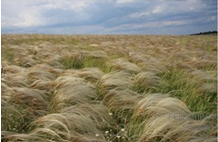 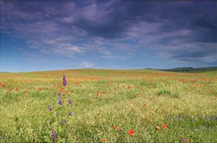 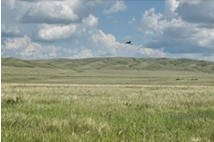 10.  На метеорологической станции города N в январе были проведены наблюдения за направлением ветра. По результатам наблюдений метеорологи построили розу ветров. Рассмотрите розу ветров и ответьте на вопросы.Какой ветер чаще всего дул в январе?В каком направлении дует этот ветер?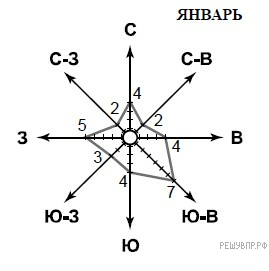 11. На каком рисунке знаками отображена погода в тот день, когда температура воздуха опустилась ниже 10 градусов мороза? Укажите букву, которой обозначен этот рисунок.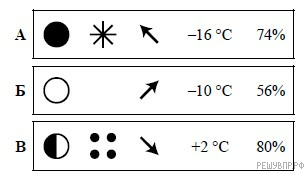 12. Андрей в течение дня наблюдал за погодой и описал её в дневнике наблюдений. Прочитайте это описание и отобразите его с помощью условных обозначений так, как на представленных выше рисунках.С утра и до самого вечера шел мелкий дождь. Тяжелые низкие тучи не пропускали ни одного луча солнца. Дул западный ветер. Термометр показывал +14°С. Влажность воздуха достигла 100%.Ответ:13.1) Атмосфера — воздушная оболочка Земли. (2) Она имеет несколько слоев. (3) У поверхности Земли расположена тропосфера. (4) Она содержит в себе 80 % воздуха атмосферы. (5) Её называют кухней погоды, потому что именно здесь образуются воздушные потоки и различные облака. (6) Температура в тропосфере с высотой понижается. (7) Над тропосферой расположен озоновый слой, а над ним стратосфера. (8) В отличие о тропосферы, в стратосфере температура с высотой повышается. (9) Еще выше расположены и другие слои атмосферы, в которых тоже происходят изменения температуры и влажности воздуха, а также его плотности. (10) Чем выше, тем воздух более разряженный.По каким предложениям можно рассказать о том, как меняются свойства атмосферного воздуха с высотой?Перечислите номера этих предложений.В ответ запишите цифры в порядке возрастания без пробелов и запятых.14.Рассмотрите фотографию с изображением опасного явления природы. Запишите его название.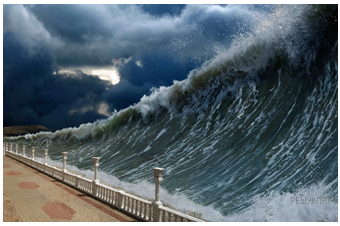 В какой части географической оболочки земли зарождалось это явление?1) литосфере2) гидросфере3) биосфере4) атмосфереНазвание океана А:Название океана Б:АБ